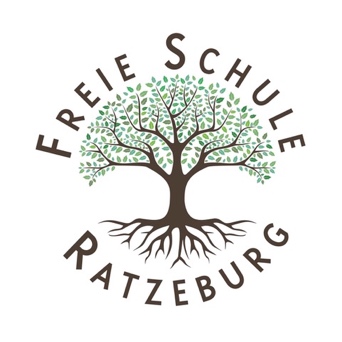 Vorläufiger Terminplaner Freie Schule RatzeburgSchuljahr 2023/24 – 1.HalbjahrAugust		28.08.		1.Schultag nach den Ferien			30.08.		Einschulung Neue SchulkinderSeptember		Termin folgt	Ausflug Kletterpark		04.09.		Parcours mit Lukas14.09.		Elternabend/ 19:00 Uhr18.09.		Parcours mit LukasOktober		02.10.		Parcours mit Lukas03.10.		Tag der Deutschen Einheit (schulfrei!)12.10.	Info-Elternabend für das Aufnahmeverfahren Schuljahr 2024/25 19:00 Uhr			13.10.		letzter Schultag vor den Ferien			16.-27.10.		Herbstferien			30.10.		1.Schultag nach den Ferien			30.10.		Parcours mit Lukas			31.10.		Reformationstag (schulfrei!)November		13.11.		Parcours mit Lukas			27.11.		Parcours mit LukasDezember		11.12.		Parcours mit Lukas22.12.		letzter Schultag vor den Ferien			27.12.-05.01.	WeihnachtsferienJanuar		08.01.		1.Schultag nach den Ferien			08.01.		Parcours mit Lukas			22.01.		Parcours mit LukasÄnderungen vorbehalten! Stand 23.06.23